ALCALDIA MUNICIPAL DE USULUTÁN Personal de Mantenimiento de la Alcaldía Municipal Usulután, realizo limpieza de escombros y basura que fueron arrastrados por las recientes lluvias en puente de Residencial Las Veraneras, dando respuesta para evitar que se vea afectado el sector durante esta época..Fecha de ejecución: 03 de julio 2020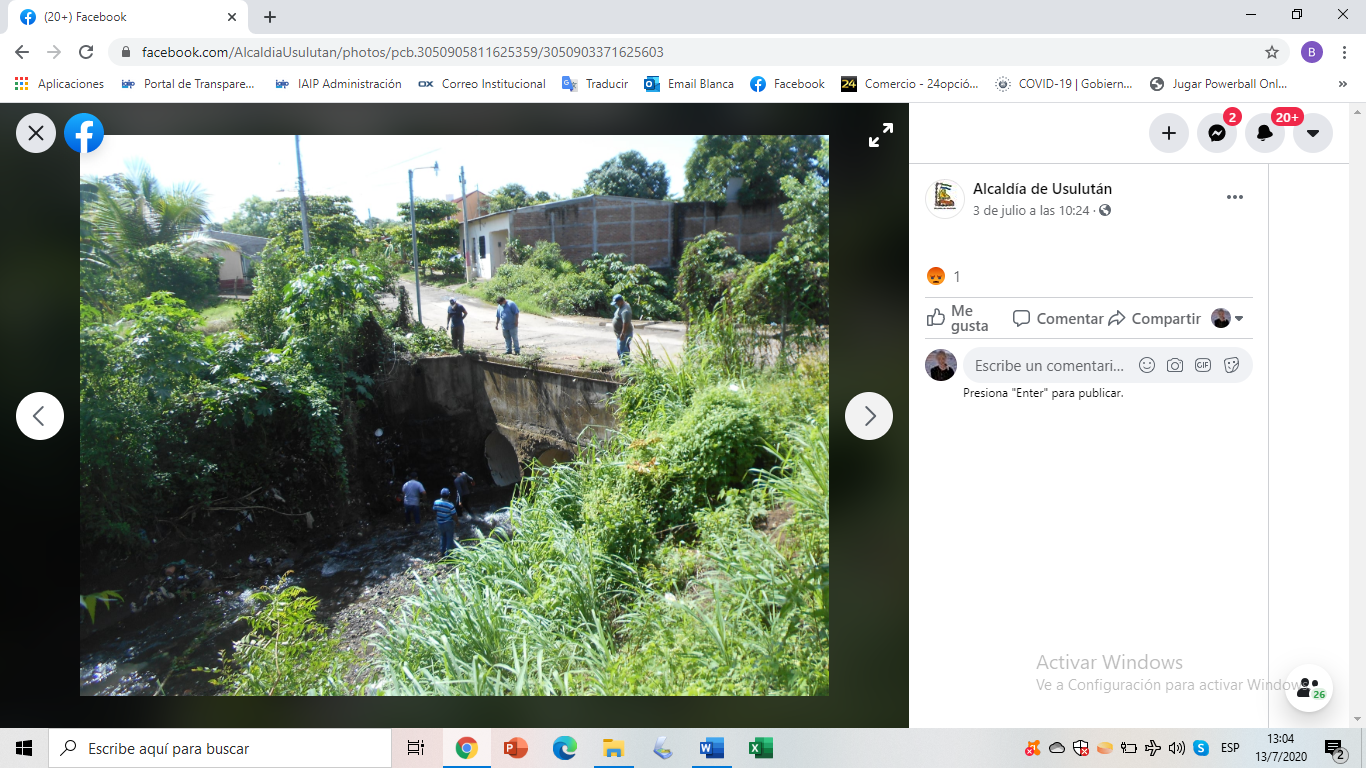 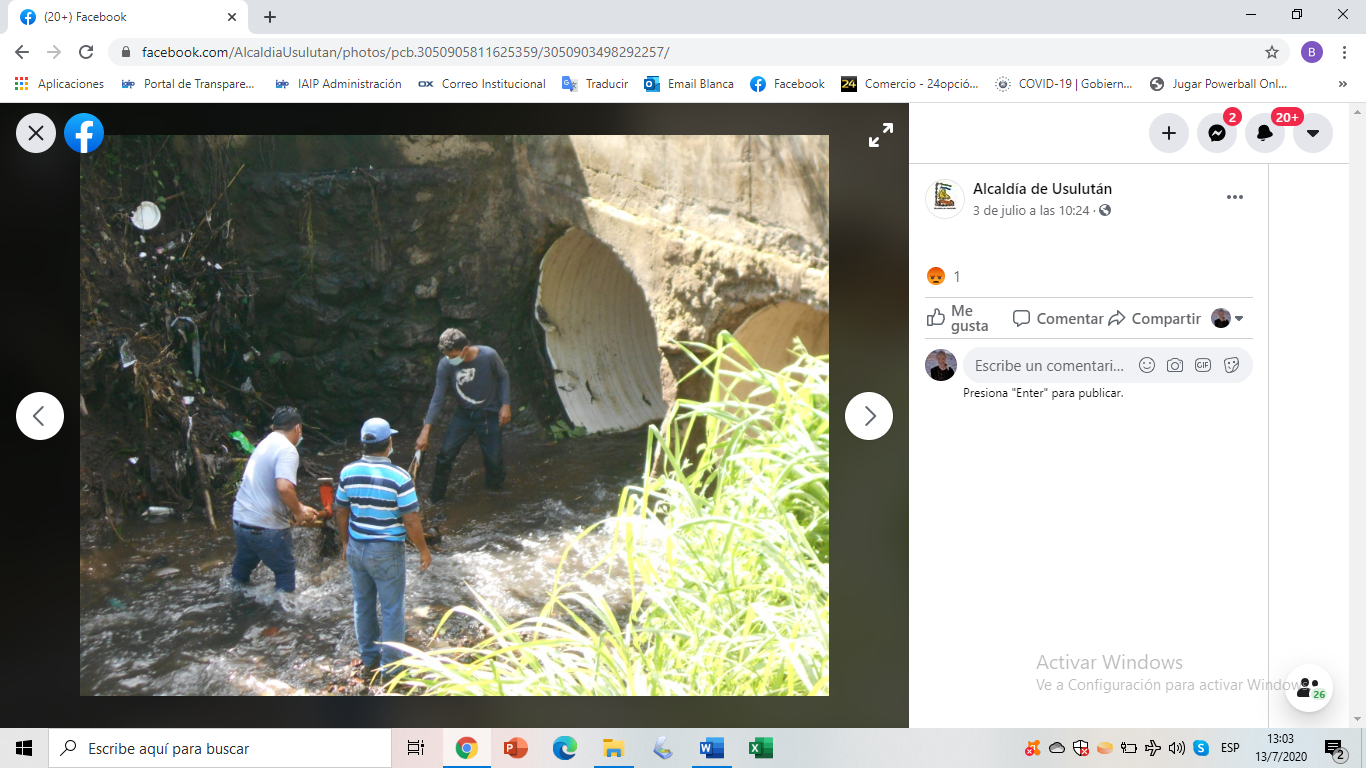 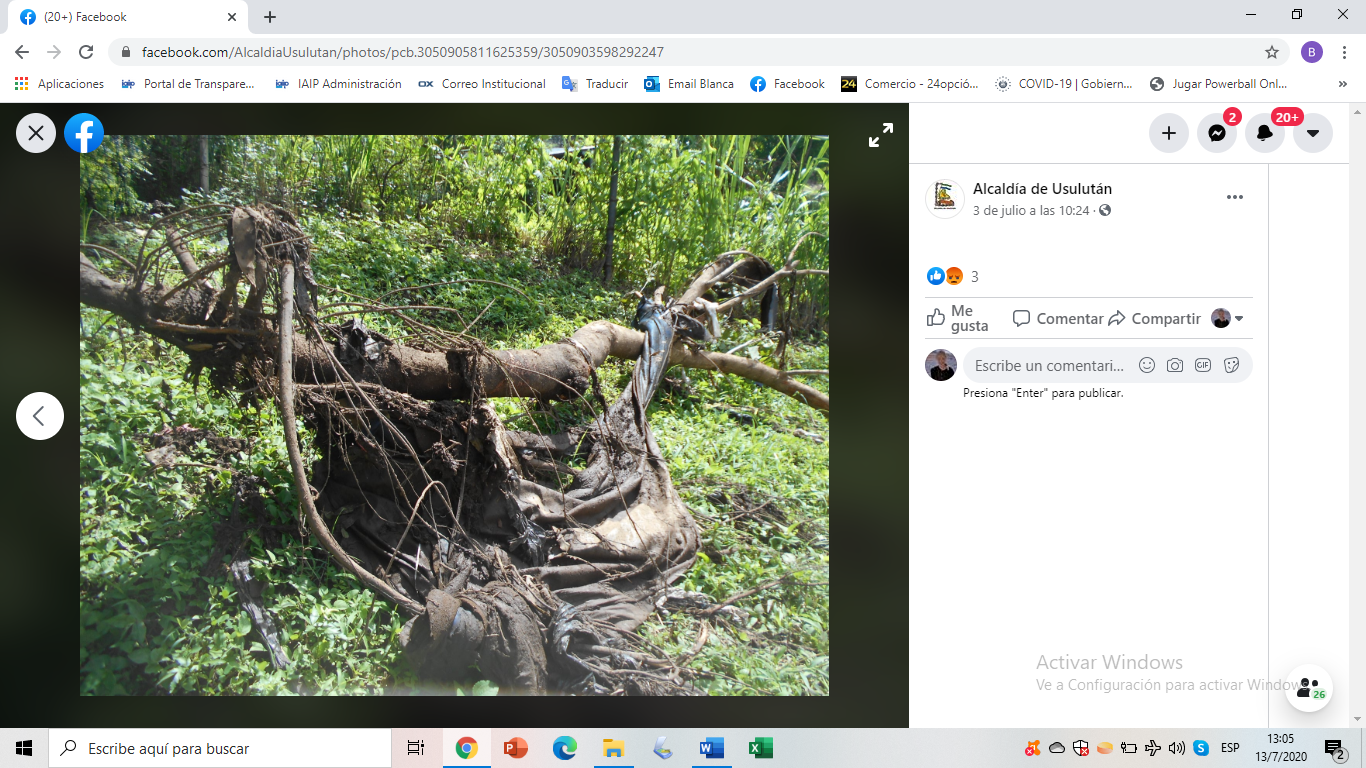 